Melding van een dienstonderbrekingMelding van een dienstonderbrekingMelding van een dienstonderbrekingMelding van een dienstonderbrekingMelding van een dienstonderbrekingMelding van een dienstonderbrekingMelding van een dienstonderbrekingMelding van een dienstonderbrekingMelding van een dienstonderbrekingMelding van een dienstonderbrekingMelding van een dienstonderbrekingMelding van een dienstonderbrekingMelding van een dienstonderbrekingMelding van een dienstonderbrekingMelding van een dienstonderbrekingMelding van een dienstonderbrekingMelding van een dienstonderbrekingMelding van een dienstonderbreking1F3C8D-005282-01-230317///////////////////////////////////////////////////////////////////////////////////////////////////////////////////////////////////////////////////////////////////////////////////////////////////////////////////////////////////////////////////////////////////////////////////////////////////////////////////////////////////////////////////////////////////////////////////////////////////////////////////////////////////////////////////////////////////////////////////////////////////////////////////////////////////////////////////////////////////////////////////////////////////////////////////////////////////////////////////////////////////////////////////////////////////////////////////////////////////////////////////////////////////////////////////////////////////////////////////////////////////////////////////////////////////////////////////////////////////////////////////////////////////////////////////////////////////////////////////////////////////////////////////////////////////////////////////////////////////////////////////////////////////////////////////////////////////////////////////////////////////////////////////////////////////////////////////////////////////////////////////////////////////////////////////////////////////////////////////////////////////////////////////////////////////////////////////////////////////////////////////////////////////////////////////////////////////////////////////////////////////////////////////////////////////////////////////////////////////////////////////////////////////////////////////////////////////////////////////////////////////////////////////////////////////////////////////////////////////////////////////////////////////////////////////////////////////////////////////////////////////////////////////////////////////////////////////////////////////////////////////////////////////////////////////////////////////////////////////////////////////////////////////////////////////////////////////////////////////////////////////////////////////////////////////////////////////////////////////////////////////////////////////////////////////////////////////////////////////////////////////////////////////////////////////////////////////////////////////////////////////////////////////////////////////////////////////////////////////////////////////////////////////////////////////////////////////////////////////////////////////////////////////////////////////////////////////////////////////////////////////////////////////////////////////////////////////////////////////////////////////////////////////////////////////////////////////////////////////////////////////////////////////////////////////////////////////////////////////////////////////////////////////////////////////////////////////////////////////////////////////////////////////////////////////////////////////////////////////////////////////////////////////////////////////////////////////////////////////////////////////////////////////////Vlaams Ministerie van Onderwijs en VormingWerkstation nr.      Hendrik ConsciencegebouwKoning Albert II-laan 15 bus 140, 1210 BRUSSELVlaams Ministerie van Onderwijs en VormingWerkstation nr.      Hendrik ConsciencegebouwKoning Albert II-laan 15 bus 140, 1210 BRUSSELVlaams Ministerie van Onderwijs en VormingWerkstation nr.      Hendrik ConsciencegebouwKoning Albert II-laan 15 bus 140, 1210 BRUSSELVlaams Ministerie van Onderwijs en VormingWerkstation nr.      Hendrik ConsciencegebouwKoning Albert II-laan 15 bus 140, 1210 BRUSSELVlaams Ministerie van Onderwijs en VormingWerkstation nr.      Hendrik ConsciencegebouwKoning Albert II-laan 15 bus 140, 1210 BRUSSELVlaams Ministerie van Onderwijs en VormingWerkstation nr.      Hendrik ConsciencegebouwKoning Albert II-laan 15 bus 140, 1210 BRUSSELVlaams Ministerie van Onderwijs en VormingWerkstation nr.      Hendrik ConsciencegebouwKoning Albert II-laan 15 bus 140, 1210 BRUSSELVlaams Ministerie van Onderwijs en VormingWerkstation nr.      Hendrik ConsciencegebouwKoning Albert II-laan 15 bus 140, 1210 BRUSSELVlaams Ministerie van Onderwijs en VormingWerkstation nr.      Hendrik ConsciencegebouwKoning Albert II-laan 15 bus 140, 1210 BRUSSELVlaams Ministerie van Onderwijs en VormingWerkstation nr.      Hendrik ConsciencegebouwKoning Albert II-laan 15 bus 140, 1210 BRUSSELVlaams Ministerie van Onderwijs en VormingWerkstation nr.      Hendrik ConsciencegebouwKoning Albert II-laan 15 bus 140, 1210 BRUSSELVlaams Ministerie van Onderwijs en VormingWerkstation nr.      Hendrik ConsciencegebouwKoning Albert II-laan 15 bus 140, 1210 BRUSSELVlaams Ministerie van Onderwijs en VormingWerkstation nr.      Hendrik ConsciencegebouwKoning Albert II-laan 15 bus 140, 1210 BRUSSELVlaams Ministerie van Onderwijs en VormingWerkstation nr.      Hendrik ConsciencegebouwKoning Albert II-laan 15 bus 140, 1210 BRUSSELVlaams Ministerie van Onderwijs en VormingWerkstation nr.      Hendrik ConsciencegebouwKoning Albert II-laan 15 bus 140, 1210 BRUSSELVlaams Ministerie van Onderwijs en VormingWerkstation nr.      Hendrik ConsciencegebouwKoning Albert II-laan 15 bus 140, 1210 BRUSSELVlaams Ministerie van Onderwijs en VormingWerkstation nr.      Hendrik ConsciencegebouwKoning Albert II-laan 15 bus 140, 1210 BRUSSELIn te vullen door de behandelende afdelingontvangstdatumIn te vullen door de behandelende afdelingontvangstdatumVlaams Ministerie van Onderwijs en VormingWerkstation nr.      Hendrik ConsciencegebouwKoning Albert II-laan 15 bus 140, 1210 BRUSSELVlaams Ministerie van Onderwijs en VormingWerkstation nr.      Hendrik ConsciencegebouwKoning Albert II-laan 15 bus 140, 1210 BRUSSELVlaams Ministerie van Onderwijs en VormingWerkstation nr.      Hendrik ConsciencegebouwKoning Albert II-laan 15 bus 140, 1210 BRUSSELVlaams Ministerie van Onderwijs en VormingWerkstation nr.      Hendrik ConsciencegebouwKoning Albert II-laan 15 bus 140, 1210 BRUSSELVlaams Ministerie van Onderwijs en VormingWerkstation nr.      Hendrik ConsciencegebouwKoning Albert II-laan 15 bus 140, 1210 BRUSSELVlaams Ministerie van Onderwijs en VormingWerkstation nr.      Hendrik ConsciencegebouwKoning Albert II-laan 15 bus 140, 1210 BRUSSELVlaams Ministerie van Onderwijs en VormingWerkstation nr.      Hendrik ConsciencegebouwKoning Albert II-laan 15 bus 140, 1210 BRUSSELVlaams Ministerie van Onderwijs en VormingWerkstation nr.      Hendrik ConsciencegebouwKoning Albert II-laan 15 bus 140, 1210 BRUSSELVlaams Ministerie van Onderwijs en VormingWerkstation nr.      Hendrik ConsciencegebouwKoning Albert II-laan 15 bus 140, 1210 BRUSSELVlaams Ministerie van Onderwijs en VormingWerkstation nr.      Hendrik ConsciencegebouwKoning Albert II-laan 15 bus 140, 1210 BRUSSELVlaams Ministerie van Onderwijs en VormingWerkstation nr.      Hendrik ConsciencegebouwKoning Albert II-laan 15 bus 140, 1210 BRUSSELVlaams Ministerie van Onderwijs en VormingWerkstation nr.      Hendrik ConsciencegebouwKoning Albert II-laan 15 bus 140, 1210 BRUSSELVlaams Ministerie van Onderwijs en VormingWerkstation nr.      Hendrik ConsciencegebouwKoning Albert II-laan 15 bus 140, 1210 BRUSSELVlaams Ministerie van Onderwijs en VormingWerkstation nr.      Hendrik ConsciencegebouwKoning Albert II-laan 15 bus 140, 1210 BRUSSELVlaams Ministerie van Onderwijs en VormingWerkstation nr.      Hendrik ConsciencegebouwKoning Albert II-laan 15 bus 140, 1210 BRUSSELVlaams Ministerie van Onderwijs en VormingWerkstation nr.      Hendrik ConsciencegebouwKoning Albert II-laan 15 bus 140, 1210 BRUSSELVlaams Ministerie van Onderwijs en VormingWerkstation nr.      Hendrik ConsciencegebouwKoning Albert II-laan 15 bus 140, 1210 BRUSSELVlaams Ministerie van Onderwijs en VormingWerkstation nr.      Hendrik ConsciencegebouwKoning Albert II-laan 15 bus 140, 1210 BRUSSELVlaams Ministerie van Onderwijs en VormingWerkstation nr.      Hendrik ConsciencegebouwKoning Albert II-laan 15 bus 140, 1210 BRUSSELVlaams Ministerie van Onderwijs en VormingWerkstation nr.      Hendrik ConsciencegebouwKoning Albert II-laan 15 bus 140, 1210 BRUSSELVlaams Ministerie van Onderwijs en VormingWerkstation nr.      Hendrik ConsciencegebouwKoning Albert II-laan 15 bus 140, 1210 BRUSSELVlaams Ministerie van Onderwijs en VormingWerkstation nr.      Hendrik ConsciencegebouwKoning Albert II-laan 15 bus 140, 1210 BRUSSELVlaams Ministerie van Onderwijs en VormingWerkstation nr.      Hendrik ConsciencegebouwKoning Albert II-laan 15 bus 140, 1210 BRUSSELVlaams Ministerie van Onderwijs en VormingWerkstation nr.      Hendrik ConsciencegebouwKoning Albert II-laan 15 bus 140, 1210 BRUSSELVlaams Ministerie van Onderwijs en VormingWerkstation nr.      Hendrik ConsciencegebouwKoning Albert II-laan 15 bus 140, 1210 BRUSSELVlaams Ministerie van Onderwijs en VormingWerkstation nr.      Hendrik ConsciencegebouwKoning Albert II-laan 15 bus 140, 1210 BRUSSELVlaams Ministerie van Onderwijs en VormingWerkstation nr.      Hendrik ConsciencegebouwKoning Albert II-laan 15 bus 140, 1210 BRUSSELVlaams Ministerie van Onderwijs en VormingWerkstation nr.      Hendrik ConsciencegebouwKoning Albert II-laan 15 bus 140, 1210 BRUSSELVlaams Ministerie van Onderwijs en VormingWerkstation nr.      Hendrik ConsciencegebouwKoning Albert II-laan 15 bus 140, 1210 BRUSSELVlaams Ministerie van Onderwijs en VormingWerkstation nr.      Hendrik ConsciencegebouwKoning Albert II-laan 15 bus 140, 1210 BRUSSELVlaams Ministerie van Onderwijs en VormingWerkstation nr.      Hendrik ConsciencegebouwKoning Albert II-laan 15 bus 140, 1210 BRUSSELVlaams Ministerie van Onderwijs en VormingWerkstation nr.      Hendrik ConsciencegebouwKoning Albert II-laan 15 bus 140, 1210 BRUSSELVlaams Ministerie van Onderwijs en VormingWerkstation nr.      Hendrik ConsciencegebouwKoning Albert II-laan 15 bus 140, 1210 BRUSSELVlaams Ministerie van Onderwijs en VormingWerkstation nr.      Hendrik ConsciencegebouwKoning Albert II-laan 15 bus 140, 1210 BRUSSELWaarvoor dient dit formulier?Met dit formulier deelt u elke dienstonderbreking mee aan het werkstation.Waarvoor dient dit formulier?Met dit formulier deelt u elke dienstonderbreking mee aan het werkstation.Waarvoor dient dit formulier?Met dit formulier deelt u elke dienstonderbreking mee aan het werkstation.Waarvoor dient dit formulier?Met dit formulier deelt u elke dienstonderbreking mee aan het werkstation.Waarvoor dient dit formulier?Met dit formulier deelt u elke dienstonderbreking mee aan het werkstation.Waarvoor dient dit formulier?Met dit formulier deelt u elke dienstonderbreking mee aan het werkstation.Waarvoor dient dit formulier?Met dit formulier deelt u elke dienstonderbreking mee aan het werkstation.Waarvoor dient dit formulier?Met dit formulier deelt u elke dienstonderbreking mee aan het werkstation.Waarvoor dient dit formulier?Met dit formulier deelt u elke dienstonderbreking mee aan het werkstation.Waarvoor dient dit formulier?Met dit formulier deelt u elke dienstonderbreking mee aan het werkstation.Waarvoor dient dit formulier?Met dit formulier deelt u elke dienstonderbreking mee aan het werkstation.Waarvoor dient dit formulier?Met dit formulier deelt u elke dienstonderbreking mee aan het werkstation.Waarvoor dient dit formulier?Met dit formulier deelt u elke dienstonderbreking mee aan het werkstation.Waarvoor dient dit formulier?Met dit formulier deelt u elke dienstonderbreking mee aan het werkstation.Waarvoor dient dit formulier?Met dit formulier deelt u elke dienstonderbreking mee aan het werkstation.Waarvoor dient dit formulier?Met dit formulier deelt u elke dienstonderbreking mee aan het werkstation.Waarvoor dient dit formulier?Met dit formulier deelt u elke dienstonderbreking mee aan het werkstation.Waarvoor dient dit formulier?Met dit formulier deelt u elke dienstonderbreking mee aan het werkstation.Waarvoor dient dit formulier?Met dit formulier deelt u elke dienstonderbreking mee aan het werkstation.Gegevens van de werkgeverGegevens van de werkgeverGegevens van de werkgeverGegevens van de werkgeverGegevens van de werkgeverGegevens van de werkgeverGegevens van de werkgeverGegevens van de werkgeverGegevens van de werkgeverGegevens van de werkgeverGegevens van de werkgeverGegevens van de werkgeverGegevens van de werkgeverGegevens van de werkgeverGegevens van de werkgeverGegevens van de werkgeverGegevens van de werkgeverGegevens van de werkgeverGegevens van de werkgever1Vul de gegevens van uw instelling of organisatie in.Onderwijsinstellingen met een instellingsnummer hoeven alleen dat nummer in te vullen.Vul de gegevens van uw instelling of organisatie in.Onderwijsinstellingen met een instellingsnummer hoeven alleen dat nummer in te vullen.Vul de gegevens van uw instelling of organisatie in.Onderwijsinstellingen met een instellingsnummer hoeven alleen dat nummer in te vullen.Vul de gegevens van uw instelling of organisatie in.Onderwijsinstellingen met een instellingsnummer hoeven alleen dat nummer in te vullen.Vul de gegevens van uw instelling of organisatie in.Onderwijsinstellingen met een instellingsnummer hoeven alleen dat nummer in te vullen.Vul de gegevens van uw instelling of organisatie in.Onderwijsinstellingen met een instellingsnummer hoeven alleen dat nummer in te vullen.Vul de gegevens van uw instelling of organisatie in.Onderwijsinstellingen met een instellingsnummer hoeven alleen dat nummer in te vullen.Vul de gegevens van uw instelling of organisatie in.Onderwijsinstellingen met een instellingsnummer hoeven alleen dat nummer in te vullen.Vul de gegevens van uw instelling of organisatie in.Onderwijsinstellingen met een instellingsnummer hoeven alleen dat nummer in te vullen.Vul de gegevens van uw instelling of organisatie in.Onderwijsinstellingen met een instellingsnummer hoeven alleen dat nummer in te vullen.Vul de gegevens van uw instelling of organisatie in.Onderwijsinstellingen met een instellingsnummer hoeven alleen dat nummer in te vullen.Vul de gegevens van uw instelling of organisatie in.Onderwijsinstellingen met een instellingsnummer hoeven alleen dat nummer in te vullen.Vul de gegevens van uw instelling of organisatie in.Onderwijsinstellingen met een instellingsnummer hoeven alleen dat nummer in te vullen.Vul de gegevens van uw instelling of organisatie in.Onderwijsinstellingen met een instellingsnummer hoeven alleen dat nummer in te vullen.Vul de gegevens van uw instelling of organisatie in.Onderwijsinstellingen met een instellingsnummer hoeven alleen dat nummer in te vullen.Vul de gegevens van uw instelling of organisatie in.Onderwijsinstellingen met een instellingsnummer hoeven alleen dat nummer in te vullen.Vul de gegevens van uw instelling of organisatie in.Onderwijsinstellingen met een instellingsnummer hoeven alleen dat nummer in te vullen.Vul de gegevens van uw instelling of organisatie in.Onderwijsinstellingen met een instellingsnummer hoeven alleen dat nummer in te vullen.Vul de gegevens van uw instelling of organisatie in.Onderwijsinstellingen met een instellingsnummer hoeven alleen dat nummer in te vullen.instellingsnummer.naamstraat en nummerpostnummer en gemeentetelefoonnummere-mailadresGegevens van het personeelslidGegevens van het personeelslidGegevens van het personeelslidGegevens van het personeelslidGegevens van het personeelslidGegevens van het personeelslidGegevens van het personeelslidGegevens van het personeelslidGegevens van het personeelslidGegevens van het personeelslidGegevens van het personeelslidGegevens van het personeelslidGegevens van het personeelslidGegevens van het personeelslidGegevens van het personeelslidGegevens van het personeelslidGegevens van het personeelslidGegevens van het personeelslidGegevens van het personeelslid2Vul de persoonlijke gegevens van het personeelslid in.Vul de persoonlijke gegevens van het personeelslid in.Vul de persoonlijke gegevens van het personeelslid in.Vul de persoonlijke gegevens van het personeelslid in.Vul de persoonlijke gegevens van het personeelslid in.Vul de persoonlijke gegevens van het personeelslid in.Vul de persoonlijke gegevens van het personeelslid in.Vul de persoonlijke gegevens van het personeelslid in.Vul de persoonlijke gegevens van het personeelslid in.Vul de persoonlijke gegevens van het personeelslid in.Vul de persoonlijke gegevens van het personeelslid in.Vul de persoonlijke gegevens van het personeelslid in.Vul de persoonlijke gegevens van het personeelslid in.Vul de persoonlijke gegevens van het personeelslid in.Vul de persoonlijke gegevens van het personeelslid in.Vul de persoonlijke gegevens van het personeelslid in.Vul de persoonlijke gegevens van het personeelslid in.Vul de persoonlijke gegevens van het personeelslid in.Vul de persoonlijke gegevens van het personeelslid in.stamboeknummervoor- en achternaamGegevens van de dienstonderbrekingGegevens van de dienstonderbrekingGegevens van de dienstonderbrekingGegevens van de dienstonderbrekingGegevens van de dienstonderbrekingGegevens van de dienstonderbrekingGegevens van de dienstonderbrekingGegevens van de dienstonderbrekingGegevens van de dienstonderbrekingGegevens van de dienstonderbrekingGegevens van de dienstonderbrekingGegevens van de dienstonderbrekingGegevens van de dienstonderbrekingGegevens van de dienstonderbrekingGegevens van de dienstonderbrekingGegevens van de dienstonderbrekingGegevens van de dienstonderbrekingGegevens van de dienstonderbrekingGegevens van de dienstonderbreking3Vul de begin- en einddatum van de dienstonderbreking in.Als de einddatum nog niet bekend is, hoeft u die niet in te vullen.Vul de begin- en einddatum van de dienstonderbreking in.Als de einddatum nog niet bekend is, hoeft u die niet in te vullen.Vul de begin- en einddatum van de dienstonderbreking in.Als de einddatum nog niet bekend is, hoeft u die niet in te vullen.Vul de begin- en einddatum van de dienstonderbreking in.Als de einddatum nog niet bekend is, hoeft u die niet in te vullen.Vul de begin- en einddatum van de dienstonderbreking in.Als de einddatum nog niet bekend is, hoeft u die niet in te vullen.Vul de begin- en einddatum van de dienstonderbreking in.Als de einddatum nog niet bekend is, hoeft u die niet in te vullen.Vul de begin- en einddatum van de dienstonderbreking in.Als de einddatum nog niet bekend is, hoeft u die niet in te vullen.Vul de begin- en einddatum van de dienstonderbreking in.Als de einddatum nog niet bekend is, hoeft u die niet in te vullen.Vul de begin- en einddatum van de dienstonderbreking in.Als de einddatum nog niet bekend is, hoeft u die niet in te vullen.Vul de begin- en einddatum van de dienstonderbreking in.Als de einddatum nog niet bekend is, hoeft u die niet in te vullen.Vul de begin- en einddatum van de dienstonderbreking in.Als de einddatum nog niet bekend is, hoeft u die niet in te vullen.Vul de begin- en einddatum van de dienstonderbreking in.Als de einddatum nog niet bekend is, hoeft u die niet in te vullen.Vul de begin- en einddatum van de dienstonderbreking in.Als de einddatum nog niet bekend is, hoeft u die niet in te vullen.Vul de begin- en einddatum van de dienstonderbreking in.Als de einddatum nog niet bekend is, hoeft u die niet in te vullen.Vul de begin- en einddatum van de dienstonderbreking in.Als de einddatum nog niet bekend is, hoeft u die niet in te vullen.Vul de begin- en einddatum van de dienstonderbreking in.Als de einddatum nog niet bekend is, hoeft u die niet in te vullen.Vul de begin- en einddatum van de dienstonderbreking in.Als de einddatum nog niet bekend is, hoeft u die niet in te vullen.Vul de begin- en einddatum van de dienstonderbreking in.Als de einddatum nog niet bekend is, hoeft u die niet in te vullen.Vul de begin- en einddatum van de dienstonderbreking in.Als de einddatum nog niet bekend is, hoeft u die niet in te vullen.begindatumdagdagdagmaandmaandmaandjaarjaareinddatumdagdagdagmaandmaandmaandjaarjaar4Wat is de reden van de dienstonderbreking?Wat is de reden van de dienstonderbreking?Wat is de reden van de dienstonderbreking?Wat is de reden van de dienstonderbreking?Wat is de reden van de dienstonderbreking?Wat is de reden van de dienstonderbreking?Wat is de reden van de dienstonderbreking?Wat is de reden van de dienstonderbreking?Wat is de reden van de dienstonderbreking?Wat is de reden van de dienstonderbreking?Wat is de reden van de dienstonderbreking?Wat is de reden van de dienstonderbreking?Wat is de reden van de dienstonderbreking?Wat is de reden van de dienstonderbreking?Wat is de reden van de dienstonderbreking?Wat is de reden van de dienstonderbreking?Wat is de reden van de dienstonderbreking?Wat is de reden van de dienstonderbreking?Wat is de reden van de dienstonderbreking?OpmerkingenOpmerkingenOpmerkingenOpmerkingenOpmerkingenOpmerkingenOpmerkingenOpmerkingen5Geef eventueel aanvullende opmerkingen.Geef eventueel aanvullende opmerkingen.Geef eventueel aanvullende opmerkingen.Geef eventueel aanvullende opmerkingen.Geef eventueel aanvullende opmerkingen.Geef eventueel aanvullende opmerkingen.Geef eventueel aanvullende opmerkingen.Geef eventueel aanvullende opmerkingen.Ondertekening door de werkgeverOndertekening door de werkgeverOndertekening door de werkgeverOndertekening door de werkgeverOndertekening door de werkgeverOndertekening door de werkgeverOndertekening door de werkgeverOndertekening door de werkgever6Vul de onderstaande verklaring in.Vul de onderstaande verklaring in.Vul de onderstaande verklaring in.Vul de onderstaande verklaring in.Vul de onderstaande verklaring in.Vul de onderstaande verklaring in.Vul de onderstaande verklaring in.Vul de onderstaande verklaring in.Ik bevestig op erewoord dat alle gegevens in dit formulier naar waarheid zijn ingevuld.Ik bevestig op erewoord dat alle gegevens in dit formulier naar waarheid zijn ingevuld.Ik bevestig op erewoord dat alle gegevens in dit formulier naar waarheid zijn ingevuld.Ik bevestig op erewoord dat alle gegevens in dit formulier naar waarheid zijn ingevuld.Ik bevestig op erewoord dat alle gegevens in dit formulier naar waarheid zijn ingevuld.Ik bevestig op erewoord dat alle gegevens in dit formulier naar waarheid zijn ingevuld.Ik bevestig op erewoord dat alle gegevens in dit formulier naar waarheid zijn ingevuld.Ik bevestig op erewoord dat alle gegevens in dit formulier naar waarheid zijn ingevuld.datumdagmaandjaarhandtekeningvoor- en achternaamOndertekening door het personeelslidOndertekening door het personeelslidOndertekening door het personeelslidOndertekening door het personeelslidOndertekening door het personeelslidOndertekening door het personeelslidOndertekening door het personeelslidOndertekening door het personeelslid7Vul de onderstaande verklaring in.Vul de onderstaande verklaring in.Vul de onderstaande verklaring in.Vul de onderstaande verklaring in.Vul de onderstaande verklaring in.Vul de onderstaande verklaring in.Vul de onderstaande verklaring in.Vul de onderstaande verklaring in.Ik bevestig op erewoord dat alle gegevens in dit formulier correct zijn.Ik bevestig op erewoord dat alle gegevens in dit formulier correct zijn.Ik bevestig op erewoord dat alle gegevens in dit formulier correct zijn.Ik bevestig op erewoord dat alle gegevens in dit formulier correct zijn.Ik bevestig op erewoord dat alle gegevens in dit formulier correct zijn.Ik bevestig op erewoord dat alle gegevens in dit formulier correct zijn.Ik bevestig op erewoord dat alle gegevens in dit formulier correct zijn.Ik bevestig op erewoord dat alle gegevens in dit formulier correct zijn.datumdagmaandjaarhandtekeningvoor- en achternaamAan wie bezorgt u dit formulier?Aan wie bezorgt u dit formulier?Aan wie bezorgt u dit formulier?Aan wie bezorgt u dit formulier?Aan wie bezorgt u dit formulier?Aan wie bezorgt u dit formulier?Aan wie bezorgt u dit formulier?Aan wie bezorgt u dit formulier?8Bezorg dit formulier aan het Agentschap voor Onderwijsdiensten op het adres bovenaan op het formulier.Bezorg dit formulier aan het Agentschap voor Onderwijsdiensten op het adres bovenaan op het formulier.Bezorg dit formulier aan het Agentschap voor Onderwijsdiensten op het adres bovenaan op het formulier.Bezorg dit formulier aan het Agentschap voor Onderwijsdiensten op het adres bovenaan op het formulier.Bezorg dit formulier aan het Agentschap voor Onderwijsdiensten op het adres bovenaan op het formulier.Bezorg dit formulier aan het Agentschap voor Onderwijsdiensten op het adres bovenaan op het formulier.Bezorg dit formulier aan het Agentschap voor Onderwijsdiensten op het adres bovenaan op het formulier.Bezorg dit formulier aan het Agentschap voor Onderwijsdiensten op het adres bovenaan op het formulier.PrivacywaarborgPrivacywaarborgPrivacywaarborgPrivacywaarborgPrivacywaarborgPrivacywaarborgPrivacywaarborgPrivacywaarborg9AGODI en AHOVOKS verwerken uw persoonsgegevens in het kader van het algemeen belang voor uw dossier. Als u niet wilt dat we uw gegevens verwerken, kunt u dat melden door te mailen naar dpo.agodi@ond.vlaanderen.be. We kunnen u dan mogelijk de dienst die u vraagt, niet verstrekken. U kunt ook altijd mailen om te vragen welke persoonsgegevens we verwerken en u kunt ze laten verbeteren of verwijderen. We vragen dan een bewijs van uw identiteit zodat we uw gegevens niet meedelen aan iemand die er geen recht op heeft. Als u vragen hebt over de manier waarop we uw gegevens verwerken, kunt u contact opnemen met uw werkstation. Bent u het niet eens met de manier waarop we uw gegevens verwerken, dan kunt u zich wenden tot de bevoegde toezichthoudende autoriteit. Ons beleid op het vlak van gegevensverwerking vindt u in onze privacyverklaring (AGODI en AHOVOKS).AGODI en AHOVOKS verwerken uw persoonsgegevens in het kader van het algemeen belang voor uw dossier. Als u niet wilt dat we uw gegevens verwerken, kunt u dat melden door te mailen naar dpo.agodi@ond.vlaanderen.be. We kunnen u dan mogelijk de dienst die u vraagt, niet verstrekken. U kunt ook altijd mailen om te vragen welke persoonsgegevens we verwerken en u kunt ze laten verbeteren of verwijderen. We vragen dan een bewijs van uw identiteit zodat we uw gegevens niet meedelen aan iemand die er geen recht op heeft. Als u vragen hebt over de manier waarop we uw gegevens verwerken, kunt u contact opnemen met uw werkstation. Bent u het niet eens met de manier waarop we uw gegevens verwerken, dan kunt u zich wenden tot de bevoegde toezichthoudende autoriteit. Ons beleid op het vlak van gegevensverwerking vindt u in onze privacyverklaring (AGODI en AHOVOKS).AGODI en AHOVOKS verwerken uw persoonsgegevens in het kader van het algemeen belang voor uw dossier. Als u niet wilt dat we uw gegevens verwerken, kunt u dat melden door te mailen naar dpo.agodi@ond.vlaanderen.be. We kunnen u dan mogelijk de dienst die u vraagt, niet verstrekken. U kunt ook altijd mailen om te vragen welke persoonsgegevens we verwerken en u kunt ze laten verbeteren of verwijderen. We vragen dan een bewijs van uw identiteit zodat we uw gegevens niet meedelen aan iemand die er geen recht op heeft. Als u vragen hebt over de manier waarop we uw gegevens verwerken, kunt u contact opnemen met uw werkstation. Bent u het niet eens met de manier waarop we uw gegevens verwerken, dan kunt u zich wenden tot de bevoegde toezichthoudende autoriteit. Ons beleid op het vlak van gegevensverwerking vindt u in onze privacyverklaring (AGODI en AHOVOKS).AGODI en AHOVOKS verwerken uw persoonsgegevens in het kader van het algemeen belang voor uw dossier. Als u niet wilt dat we uw gegevens verwerken, kunt u dat melden door te mailen naar dpo.agodi@ond.vlaanderen.be. We kunnen u dan mogelijk de dienst die u vraagt, niet verstrekken. U kunt ook altijd mailen om te vragen welke persoonsgegevens we verwerken en u kunt ze laten verbeteren of verwijderen. We vragen dan een bewijs van uw identiteit zodat we uw gegevens niet meedelen aan iemand die er geen recht op heeft. Als u vragen hebt over de manier waarop we uw gegevens verwerken, kunt u contact opnemen met uw werkstation. Bent u het niet eens met de manier waarop we uw gegevens verwerken, dan kunt u zich wenden tot de bevoegde toezichthoudende autoriteit. Ons beleid op het vlak van gegevensverwerking vindt u in onze privacyverklaring (AGODI en AHOVOKS).AGODI en AHOVOKS verwerken uw persoonsgegevens in het kader van het algemeen belang voor uw dossier. Als u niet wilt dat we uw gegevens verwerken, kunt u dat melden door te mailen naar dpo.agodi@ond.vlaanderen.be. We kunnen u dan mogelijk de dienst die u vraagt, niet verstrekken. U kunt ook altijd mailen om te vragen welke persoonsgegevens we verwerken en u kunt ze laten verbeteren of verwijderen. We vragen dan een bewijs van uw identiteit zodat we uw gegevens niet meedelen aan iemand die er geen recht op heeft. Als u vragen hebt over de manier waarop we uw gegevens verwerken, kunt u contact opnemen met uw werkstation. Bent u het niet eens met de manier waarop we uw gegevens verwerken, dan kunt u zich wenden tot de bevoegde toezichthoudende autoriteit. Ons beleid op het vlak van gegevensverwerking vindt u in onze privacyverklaring (AGODI en AHOVOKS).AGODI en AHOVOKS verwerken uw persoonsgegevens in het kader van het algemeen belang voor uw dossier. Als u niet wilt dat we uw gegevens verwerken, kunt u dat melden door te mailen naar dpo.agodi@ond.vlaanderen.be. We kunnen u dan mogelijk de dienst die u vraagt, niet verstrekken. U kunt ook altijd mailen om te vragen welke persoonsgegevens we verwerken en u kunt ze laten verbeteren of verwijderen. We vragen dan een bewijs van uw identiteit zodat we uw gegevens niet meedelen aan iemand die er geen recht op heeft. Als u vragen hebt over de manier waarop we uw gegevens verwerken, kunt u contact opnemen met uw werkstation. Bent u het niet eens met de manier waarop we uw gegevens verwerken, dan kunt u zich wenden tot de bevoegde toezichthoudende autoriteit. Ons beleid op het vlak van gegevensverwerking vindt u in onze privacyverklaring (AGODI en AHOVOKS).AGODI en AHOVOKS verwerken uw persoonsgegevens in het kader van het algemeen belang voor uw dossier. Als u niet wilt dat we uw gegevens verwerken, kunt u dat melden door te mailen naar dpo.agodi@ond.vlaanderen.be. We kunnen u dan mogelijk de dienst die u vraagt, niet verstrekken. U kunt ook altijd mailen om te vragen welke persoonsgegevens we verwerken en u kunt ze laten verbeteren of verwijderen. We vragen dan een bewijs van uw identiteit zodat we uw gegevens niet meedelen aan iemand die er geen recht op heeft. Als u vragen hebt over de manier waarop we uw gegevens verwerken, kunt u contact opnemen met uw werkstation. Bent u het niet eens met de manier waarop we uw gegevens verwerken, dan kunt u zich wenden tot de bevoegde toezichthoudende autoriteit. Ons beleid op het vlak van gegevensverwerking vindt u in onze privacyverklaring (AGODI en AHOVOKS).AGODI en AHOVOKS verwerken uw persoonsgegevens in het kader van het algemeen belang voor uw dossier. Als u niet wilt dat we uw gegevens verwerken, kunt u dat melden door te mailen naar dpo.agodi@ond.vlaanderen.be. We kunnen u dan mogelijk de dienst die u vraagt, niet verstrekken. U kunt ook altijd mailen om te vragen welke persoonsgegevens we verwerken en u kunt ze laten verbeteren of verwijderen. We vragen dan een bewijs van uw identiteit zodat we uw gegevens niet meedelen aan iemand die er geen recht op heeft. Als u vragen hebt over de manier waarop we uw gegevens verwerken, kunt u contact opnemen met uw werkstation. Bent u het niet eens met de manier waarop we uw gegevens verwerken, dan kunt u zich wenden tot de bevoegde toezichthoudende autoriteit. Ons beleid op het vlak van gegevensverwerking vindt u in onze privacyverklaring (AGODI en AHOVOKS).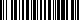 